Биология 8 классТема. Память и обучениеЦель: изучить, что такое память, механизм формирования и виды памяти, гигиену памяти и методы запоминания; развивать навык анализировать информацию, выделять главное, делать выводы, навык публичных выступлений, коммуникативные навыки;воспитывать интерес к изучению биологии, бережное отношение к своему здоровью, культуру речиОборудование: учебник, ноутбук, компьютерная презентация, рабочие листы, карточки для определения памяти, инструкционные листыТип урока: урок усвоения новых знаний с элементами исследовательской деятельности обучающихсяХод урока1.Организационный этап- Здравствуйте! Надеюсь все вы в хорошем настроении и готовы хорошо поработать на уроке! Сегодняшний урок обещает быть познавательным! На протяжении урока вы самостоятельно будете находить ответы на вопросы. Я принесла вам на урок «Корзину добрых пожеланий». Эта корзинка так и светится любовью, радостью, теплом. В ней мои пожелания вам на сегодняшний урок. Какие это пожелания? Посмотрим.Дети достают пожелания из корзины и читают их.-Ребята, я присоединяюсь к этим пожеланиям и желаю быть активными на нашем уроке.Сегодня вы на уроке работаете в группах. 2. Актуализация опорных знаний и мотивация учебной деятельностиНаверное каждый из вас, хотя бы раз в жизни отдыхал на море. Давайте вспомним (сл. 1)Солнце, лёгкий тёплый ветерок, шум моря…..Мы вспомнили лето. А теперь вспомним любимый зимний праздник (сл.2)Новый год, запах хвои, мандарин, шоколада, подарки. -Как вы думаете, что нам помогло все это вспомнить? Если затрудняетесь ответить- вам помогут пословицы и высказывания  на доске. Чтение китайской притчи « Зачем нам нужна память»-Как вы думаете для чего нам нужна память? (помнить важные моменты, обучение и т.д)-А теперь попробуйте сформулировать тему урока ? (Запишем в рабочие листы) (сл. 3)Давайте подумаем, что мы дожны узнать на сегоднешнем уроке (учащиеся предлагают, учитель записывает на доске: что такое память? Виды памяти, гигиена памяти и методы запоминания)  (сл.4)3.Изучение нового материалаСлово учителя. Память древнихУ наших предков,  не успевших ещё приобрести тяжёлого багажа знаний, память находилась в зачаточном состоянии. Чтобы  не позабыть приказы своих вождей, дикари ходили с жезлами, на которые наносили зарубки или попросту загибали пальцы. Потом появились "узелковые письма" - на палочки завязывались "узелки - сообщения". Может быть,  с этим связано появление таких пословиц и поговорок как "заруби себе на носу", "узелок на память". С развитием человека развивалась и его память.Память для человека очень важна. Память справедливо называют хранительницей разума человека, сокровищницей его знаний и умений. Без памяти невозможно не только учение, образование, овладение профессией, но и вся жизнь человека.Понятие “память” встречается при изучении различных дисциплин: психологии, философии, физиологии.А теперь пришло время поработать в группах с  инструктивными карточками №1 «Что такое память» (сл.5)В инструктивных картах приведены понятия “памяти” из различных источников: философского словаря, биологического словаря и словаря по психологии.Первая группа формулирует понятие «память» с точки зрения биологииВторая группа  с точки зрения философииТретья группа работает с психологическим понятием.Задание для всех групп:Прочитать предложенное определение и подчеркнуть в нем те слова и словосочетания, которые, на ваш взгляд, определяют понятие. Обсуждение. Ключевые слова записываются на доске.                                                                  Группа 1, 2,3                                           Инструктивная карта № 1                                            Что такое память?Задание:Прочитать приведенные понятия.Какие основные слова на ваш взгляд характеризуют память?Подчеркните эти слова.Память – одно из свойств нервной системы, выражающейся в способности хранения информации о событиях внешнего мира и реакциях организма и многократно вводить ее в сферу деятельности.Биология. Большой энциклопедический словарьРед. М. Гиляров 2001Память – способность организма сохранять и воспроизводить информацию о внешнем мире и о своем внутреннем состоянии для дальнейшего ее использования.Философский словарь. Ред. Фролов.1999Память – это процессы накопления и сохранения прошлого опыта, делающие возможным его повторное использование.Краткий психологический словарь. 1985А теперь давайте выведем общее определение понятия памяти.  Память – это свойство нервной системы накапливать, сохранять и воспроизводить информацию. Запишите определение в свой рабочий лист( сл.6).Память – это сохранение полученной информации. Но как происходит запоминание? Почему человек забывает важнейшие вещи и годами может помнить о незначительных пустяках? Некоторые люди с трудом вспоминают номер собственного телефона, но четко помнят какую-нибудь незначительную деталь или событие, произошедшее с ними много лет назад. Неизвестно и то, где хранится эта полученная информация. И как она извлекается в нужный момент. Бывают случаи, когда люди теряют память. Такое состояние называют амнезией. Иногда люди, желающие забыть о том, что принесло им страдания, как бы вычеркивают это из своей памяти. Но мозг – загадочный орган. Вычеркнув нежелательное, люди, как правило, утрачивают и многие другие знания. Ученые до сих пор не могут дать точного ответа на вопросы о том, что такое память, как происходят процессы запоминания и забывания, поэтому существует несколько типов классификации памяти. Мы с вами рассмотрим виды памяти по трем признакам: По характеру приобретения информации.По характеру психологической деятельности.По продолжительности хранения информации (сл.7)Работа в группахКаждая группа работает со своими признаками  памяти. Ваша задача - прочитать предложенную информацию и выделить виды памяти в зависимости от предложенного признака. Для анализа данных обучающиеся должны устно ответить на вопросы в предложенном тексте. Полученную информацию занести в инструктивную карту №2.                                  Инструктивная карта №2                                            Виды памяти                                   Задание для 1 группыПрочитайте предложенную информацию.На какие группы можно разделить память по характеру приобретенной информации?Занесите полученную информацию в инструктивную карту У большинства насекомых дети никогда не встречают родителей. Учиться не у кого и некогда: жизнь коротка. Остается одно: жить по подробным инструкциям, передающимся по наследству, а если учиться чему-нибудь, то, не выходя из рамок этих инструкций. Человек является частью животного мира, поэтому он вместе с полученными от родителей признаками получает некую программу поведения. Как бы вы назвали этот вид памяти?По мере взросления человек приобретает новые умения, навыки, которые остаются у него длительное время или до конца жизни. У каждого человека начинает формироваться своя, свойственная только ему память.Как бы вы назвали этот вид памяти?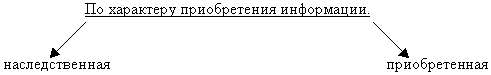 (сл. 8)                                         Инструктивная карта №2                                                    Виды памяти                                             Задание для 2 группыПрочтите предложенную информацию.На какие виды можно разделить память по характеру психологической деятельности?Занесите полученные данные в инструктивную карту Образная память сохраняет и воспроизводит различные образы. Она воспроизводит запахи моря, шум волны, вкус мороженого. Образная память формируется на основе информации полученной от различных органов чувств. Так многие людям достаточно внимательно посмотреть на текст, чтобы его запомнить.С каким органом чувств связана эта образная память?Как бы вы назвали этот вид образной памяти?Слепые люди не могут воспринимать информацию с помощью органа зрения.Какие органы чувств у этих людей более развиты?Как можно назвать этот вид образной памяти?Иногда развитие того или иного вида памяти связано с профессиональной деятельностью.Подумайте, какой вид памяти должен быть развит у парфюмера, у повара?2. Порой человеку необходимо запомнить и воспроизвести какие-либо движения и их системы.Подумайте, как бы вы назвали этот вид памяти?Эта память лежит в основе двигательных навыков ходьбы.Несмотря на то, что эти навыки формируются постепенно, в конечном счете, они становятся автоматическими.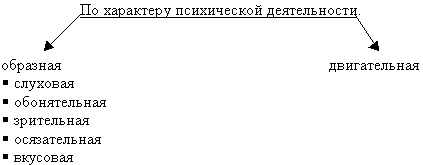 (сл.9)                                                    Инструктивная карта №2                                                             Виды памяти                                                          Задание для 3 группыПрочитайте предложенную информациюНа какие виды можно разделить память по продолжительности накопленияинформации?Занесите полученные данные в инструктивную карту Иногда человеку необходимо сохранить информацию в течение короткого промежутка времени.Как бы вы назвали этот вид памяти?Благодаря этой памяти приобретается значительный объем информации, отсеивается ненужная и в результате не происходит перегрузки.Порой нам необходимо сохранить информацию в течении длительного промежутка времениКак бы вы назвали этот вид памяти?  (сл.10)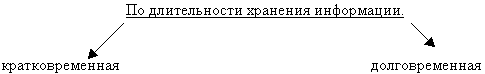 А теперь давайте проверим вашу работу. Работа с учебникомМы с вами ознакомились с некоторыми основными видами памяти, а теперь вы самостоятельно поработайте с учебником  на с. 211, найдите, прочитайте  информацию об эмоциональной памяти. Подготовьтесь ответить на мои вопросы.  А сейчас я вам предлагаю посмотреть видеоролик «10 интересных фактов о памяти» (сл.11). Обсуждение.4.Обобщение и систематизация знаний и умений обучающихся С теоретическим материалом темы мы с вами ознакомились, а теперь переходим к практическим действиям (сл.12) Физкультминутка. Запоминайте движения, которые я вам  буду показывать.С каким видом памяти связана наша физкультминутка. Двигательная памятьЭто запоминание и воспроизведение движений. Она является основой выработки двигательных навыков. Овладение ходьбой, бегом, ездой на велосипеде, игрой на музыкальных инструментах, навыками письма возможны благодаря двигательной памяти, позволяющей автоматически, без контроля сознания выполнять комплекс движений. Давайте выполним упражнение, в котором вы сможете узнать качество своей слуховой памяти. Я читаю пары слов, а ваша задача запомнить их  и записать второе слово из каждой пары в ваших рабочих листахСлуховая память. Пары слов:  Мыло-мочалка, стул-стол, мяч-футбол, лодка-весло, банан-гроздь, ковёр-самолёт, книга-учебник, лес-чаща, река-разлив, пробка-бутылка, рыба-килька, парта-класс, дом-мама (сл.13)Зрительная памятьЗрительная память связана с сохранением и воспроизведением зрительных образов. Она чрезвычайно важна для людей любых профессий, особенно для инженеров и художников. Сферой профессионального применения такой памяти может стать музыка, живопись, архитектура, т.е. виды деятельности, в которых предъявляются особые требования к зрительно-точному запоминанию и воспроизведению увиденного. И так внимание на экран вас ждет новое задание на определение вашей зрительной памяти. Видеоролик « Тест для проверки памяти» (сл.14)Ну и последнее практическое задание на проверку вашей кратковременной памяти. Именно от кратковременной памяти мы получаем основную массу информации. Объем кратковременной памяти можно измерить. Он был определен американским психологом Мишером и равен он 7 “+” , “-”. Цифра “7” некая константа работы головного мозга человека. Цифра “7” чаще всего употребляется в пословицах, то есть наши предки, инстинктивно чувствовали значимость этого числа. Чаще всего именно оно используется в пословицах.Семь бед – один ответ.Семеро одного не ждут.Семь раз отмерь – один раз отрежь.Итак перед вами разные слова. Ваша задача в течение 30 секунд внимательно посмотреть на слова и попытаться запомнить их. Затем 10 секундный перерыв. После чего в течение одной минуты попытаться воспроизвести на рабочих листах. (сл.15)РЕЗУЛЬТАТЫ.9 - вас великолепная память, осталось только перевести необходимую информацию в долговременную память без потерь.6 – 9 у вас хорошая память.6- вы не внимательны, отсюда и плохая работа памяти.Мы ознакомились с определением понятия  «память», видами памяти, проверили несколько видов своей памяти, а теперь ознакомимся со способами тренировки памяти. Видеоролик «Как развивать феноменальную память» (сл.16). Обсуждение.Я думаю эти советы помогут вам развивать свою память в течение дальнейшей жизни.Учитель раздает памятки « Правила обращения с памятью»Составление синквейна на тему урока.6.Рефлексия. Прием « Корзина идей, понятий, имен». В эту корзину мы собираем все то, что вы узнали по изученной теме. В нее мы сбрасываем термины, понятия, мнения.На уроке я узнал….Мне запомнилось……Мне пригодятся знания о…Выставление оценок (самооценивание)7. Задание на дом:§34, составить тесты  на тему «Память»Список литературы:1. Я познаю мир. Психология. М. Аст. 2000.2. Я познаю мир. Медицина. М. Тко Аст 1996.3. А.А.Реан, Ю.Б.Гатанов, А.А.Баранов, Психология 8-11 класс, Питер 2000.4. Активные формы и методы обучения биологии. М. «Просвещение», 1997.5. А.В.Пименов, И.Н.Пименова, Биология 9 класс. Дидактические материалы к разделу «Человек». М. «Изд-во НЦЭНАС», 2002.6. Е.А.Резанова, И.П.Антонова. А.А.Резанов. «Биология человека» (в таблицах, рисунках и схемах). М. «Издат-школа 2000».Приложение                                                                                 Группа 1Инструктивная карта № 1Что такое память?Задание:Прочитать приведенные понятия.Какие основные слова на ваш взгляд характеризуют память?Подчеркните эти слова.Память – одно из свойств нервной системы, выражающейся в способности хранения информации о событиях внешнего мира и реакциях организма и многократно вводить ее в сферу деятельности.Биология. Большой энциклопедический словарьРед. М. Гиляров 2001Память – способность организма сохранять и воспроизводить информацию о внешнем мире и о своем внутреннем состоянии для дальнейшего ее использования.Философский словарь. Ред. Фролов.1999Память – это процессы накопления и сохранения прошлого опыта, делающие возможным его повторное использование.Краткий психологический словарь. 1985                                                      Инструктивная карта №2	Виды памятиЗадание для 1 группыЗадание.Прочитайте предложенную информацию.На какие группы можно разделить память по характеру приобретенной информации?Занесите полученную информацию в инструктивную карту У большинства насекомых дети никогда не встречают родителей. Учиться не у кого и некогда: жизнь коротка. Остается одно: жить по подробным инструкциям, передающимся по наследству, а если учиться чему-нибудь, то, не выходя из рамок этих инструкций. Человек является частью животного мира, поэтому он вместе с полученными от родителей признаками получает некую программу поведения. Как бы вы назвали этот вид памяти?По мере взросления человек приобретает новые умения, навыки, которые остаются у него длительное время или до конца жизни. У каждого человека начинает формироваться своя, свойственная только ему память.Как бы вы назвали этот вид памяти?(сл.8)                                                  Инструктивная карта №2Виды памятиЗадание для 2 группыПрочтите предложенную информацию.На какие виды можно разделить память по характеру психологической деятельности?Занесите полученные данные в инструктивную карту Образная память сохраняет и воспроизводит различные образы. Она воспроизводит запахи моря, шум волны, вкус мороженого. Образная память формируется на основе информации полученной от различных органов чувств. Так многие людям достаточно внимательно посмотреть на текст, чтобы его запомнить.С каким органом чувств связана эта образная память?Как бы вы назвали этот вид образной памяти?Слепые люди не могут воспринимать информацию с помощью органа зрения.Какие органы чувств у этих людей более развиты?Как можно назвать этот вид образной памяти?Иногда развитие того или иного вида памяти связано с профессиональной деятельностью.Подумайте, какой вид памяти должен быть развит у парфюмера, у повара?2. Порой человеку необходимо запомнить и воспроизвести какие-либо движения и их системы.Подумайте, как бы вы назвали этот вид памяти?Эта память лежит в основе двигательных навыков ходьбы.Несмотря на то, что эти навыки формируются постепенно, в конечном счете, они становятся автоматическими.(сл.9)                                                Инструктивная карта №2                                                                 Виды памятиЗадание для 3 группыПрочитайте предложенную информациюНа какие виды можно разделить память по продолжительности накопленияинформации?Занесите полученные данные в инструктивную карту Иногда человеку необходимо сохранить информацию в течение короткого промежутка времени.Как бы вы назвали этот вид памяти?Благодаря этой памяти приобретается значительный объем информации, отсеивается ненужная и в результате не происходит перегрузки.Порой нам необходимо сохранить информацию в течении длительного промежутка времениКак бы вы назвали этот вид памяти?(сл.10)